ANEXO I(disponível no sítio institucional na página da Pró-reitoria de Ensino – Home – Formulários)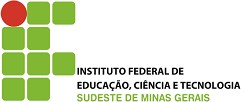 Aluno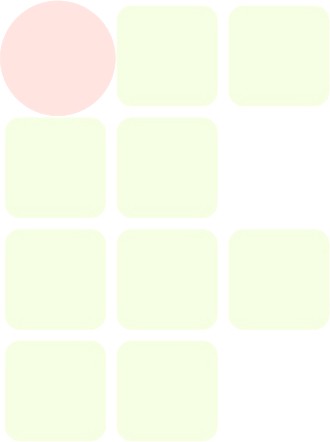  CPF: Email: MINISTÉRIO DA EDUCAÇÃOSECRETARIA DE EDUCAÇÃO PROFISSIONAL E TECNOLÓGICA INSTITUTO FEDERAL DE EDUCAÇÃO, CIÊNCIA E TECNOLOGIA DO SUDESTE DE MINAS GERAISFicha de Inscrição no TCC RG: Telefone: Curso: Engenharia MetalúrgicaNº de matrícula: Semestre requerido para defesa de TCC: Título do trabalho:Professor Orientador: Carga horária concluída:  	Orientando(a)Prof(a). Orientador (a)Juiz de Fora , de de 202.ANEXO II(disponível no sítio institucional na página da Pró-reitoria de Ensino – Home – Formulários)MINISTÉRIO DA EDUCAÇÃOSECRETARIA DE EDUCAÇÃO PROFISSIONAL E TECNOLÓGICA INSTITUTO FEDERAL DE EDUCAÇÃO, CIÊNCIA E TECNOLOGIA DO SUDESTE DE MINAS GERAISANEXO III(disponível no sítio institucional na página da Pró-reitoria de Ensino – Home – Formulários)MINISTÉRIO DA EDUCAÇÃOSECRETARIA DE EDUCAÇÃO PROFISSIONAL E TECNOLÓGICA INSTITUTO FEDERAL DE EDUCAÇÃO, CIÊNCIA E TECNOLOGIA DO SUDESTE DE MINAS GERAISCARTA DE ACEITE DE ORIENTAÇÃO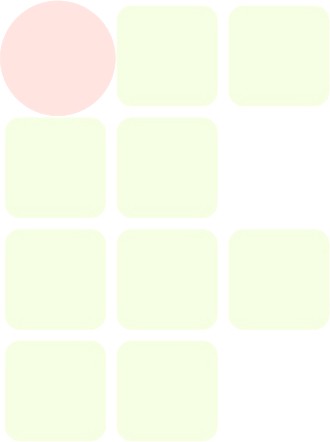 FORMULÁRIO DE PROPOSTA DE TRABALHO DE CONCLUSÃO DE CURSO – TCCPROTOCOLOData: PROTOCOLOData: IDENTIFICAÇÃOPROTOCOLOData: PROTOCOLOData: Professor OrientadorCurso SuperiorCurso SuperiorEngenharia MetalúrgicaEngenharia MetalúrgicaProfessores Co-orientadoresÁrea de atuaçãoÁrea de atuaçãoAluno(s) Orientado(s)CursoPeríodoDESCRIÇÃO DO TRABALHO (máximo 20 linhas cada item)TítuloJustificativaObjetivo GeralObjetivos EspecíficosMetodologia ResumidaRecursos MateriaisReferênciasPeríodo do EstudoData de início: Data de término: Instituições EnvolvidasAssinatura do OrientadorProf. orientador do TCC: 		Data: Assinatura do(s) Discente(s)Parecer e assinatura do Coordenador do Curso( ) Aprovado	( ) Reprovado	( ) Aprovado com restriçõesAssinatura: 	